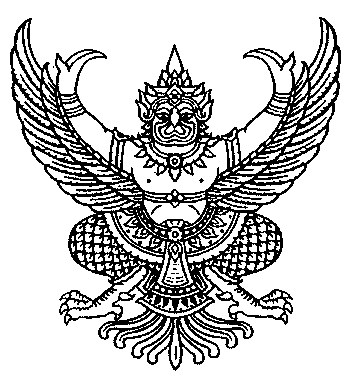 ประกาศองค์การบริหารส่วนตำบลวังทอง       เรื่อง  รับสมัครสอบแข่งขันบุคคลเพื่อสรรหาและเลือกสรรเป็นพนักงานจ้าง        ขององค์การบริหารส่วนตำบลวังทอง  ประจำปี   ๒๕๖๑             ………………………………………………..		ด้วย องค์การบริหารส่วนตำบลวังทอง  อำเภอนาวัง  จังหวัดหนองบัวลำภู จะดำเนินการรับสมัครบุคคลเพื่อสรรหาและเลือกสรรแต่งตั้งให้เป็นพนักงานจ้างขององค์การบริหารส่วนตำบลวังทอง  อาศัยอำนาจตามมาตรา ๑๓  มาตรา ๑๔ ประกอบกับมาตรา ๒๒ และมาตรา ๒๖  แห่งพระราชบัญญัติระเบียบบริหารงานบุคคลส่วนท้องถิ่น พ.ศ. ๒๕๔๒  และมติคณะกรรมการพนักงานส่วนตำบลจังหวัดหนองบัวลำภู ในการประชุมครั้งที่ ๔/ ๒๕๖๑ เมื่อวันที่ ๓๐ เมษายน ๒๕๖๑ มีมติเห็นชอบพนักงานจ้างทั่วไป ลาออก และมติคณะกรรมการพนักงานส่วนตำบลจังหวัดหนองบัวลำภู ครั้งที่  ๘/๒๕๖๑  เมื่อวันที่  ๓๑ สิงหาคม  ๒๕๖๑ เห็นชอบให้เปิดกรอบตำแหน่ง  คนงานทั่วไป  จำนวน ๒ ตำแหน่ง  นั้น เพื่อให้ดำเนินการตามหลักเกณฑ์และวิธีการ   จึงประกาศรับสมัครบุคคลเพื่อสรรหาและเลือกสรรเพื่อบรรจุแต่งตั้งให้เป็นพนักงานจ้างแทนตำแหน่งที่ว่างลง   ดังต่อไปนี้๑.  ตำแหน่งที่รับสมัคร  อัตราค่าตอบแทน๑.๑ ตำแหน่งที่รับสมัครสำนักงานปลัด  ตำแหน่ง  คนงานทั่วไป  พนักงานจ้างทั่วไป   จำนวน ๒ อัตรากองช่าง    ตำแหน่ง  คนงานทั่วไป  พนักงานจ้างทั่วไป   จำนวน ๑ อัตรา(รายละเอียดตำแหน่งปรากฏอยู่ในรายละเอียดเกี่ยวกับการรับสมัครแนบท้ายประกาศนี้)      		๒. คุณสมบัติทั่วไปผู้มีสิทธิสมัคร๒.๑คุณสมบัติทั่วไปผู้สมัครสอบต้องมีคุณสมบัติทั่วไป และไม่มีลักษณะต้องห้ามตามข้อ ๖ ของประกาศคณะกรรมการพนักงานส่วนตำบลจังหวัดหนองบัวลำภู   เรื่องมาตรฐานทั่วไปเกี่ยวกับพนักงานจ้าง ลงวันที่ ๑  กรกฏาคม  ๒๕๔๗  มีดังนี้   (๑)  มีสัญชาติไทย   (๒)  มีอายุไม่ต่ำกว่า  ๑๘  ปีบริบูรณ์  และไม่เกิน  ๖๐  ปี     (๓)  ไม่เป็นบุคคลล้มละลาย     	        (๔)  ไม่เป็นผู้มีกายทุพพลภาพจนไม่สามารถปฏิบัติหน้าที่ได้  -๒-ไร้ความสามารถหรือจิตฟั่นเฟือนไม่สมประกอบ  หรือเป็นโรคตามที่กำหนดไว้ในประกาศกำหนดโรคที่เป็นลักษณะต้องห้ามเบื้องต้น  สำหรับพนักงานส่วนตำบล 	        (๕)  ไม่เป็นผู้ดำรงตำแหน่งทางการเมือง  กรรมการพรรคการเมืองหรือเจ้าหน้าที่ในพรรคการเมือง		     (๖)  ไม่เป็นผู้ดำรงตำแหน่งผู้บริหารท้องถิ่น  คณะผู้บริหารท้องถิ่นสมาชิกสภาท้องถิ่น		     (๗)  ไม่เป็นผู้เคยต้องรับโทษจำคุกโดยพิพากษาถึงที่สุด ให้จำคุกเพราะกระทำความผิดทางอาญา  เว้นแต่เป็นโทษสำหรับความผิดที่ได้กระทำโดยประมาทหรือความผิดลหุโทษ		    (๘)  ไม่เป็นผู้เคยถูกลงโทษให้ออก  ปลดออก  หรือไล่ออกจากราชการรัฐวิสาหกิจ  หรือหน่วยงานอื่นของรัฐ		   (๙)   ไม่เป็นข้าราชการหรือลูกจ้างของส่วนราชการ พนักงานหรือลูกจ้างของ หน่วยงานอื่นของรัฐ รัฐวิสาหกิจ  หรือพนักงานหรือลูกจ้างของราชการส่วนท้องถิ่น	๒.๒  คุณสมบัติเฉพาะตำแหน่ง   หน้าที่ความรับผิดชอบของตำแหน่งลักษณะงานที่ต้องปฏิบัติรายละเอียดตามที่องค์การบริหารส่วนตำบลวังทอง กำหนดแนบท้ายประกาศนี้ (ผนวก ก.)๓.  วัน  เวลา  และสถานที่รับสมัครสอบ		     ผู้ประสงค์จะสมัครสอบ  สามารถขอและยื่นใบสมัครด้วยตนเองได้ที่ ที่ทำการองค์การบริหารส่วนตำบลวังทอง  (สำนักปลัด)   หมู่ที่ ๑ ตำบลวังทอง อำเภอนาวัง จังหวัดหนองบัวลำภู      ระหว่างวันที่    ๒๐-๒๘ กันยายน   ๒๕๖๑   ในเวลา ๐๘.๓๐ -๑๖.๓๐ น. เว้นวันหยุดราชการ  หรือสอบถาม  รายละเอียดเพิ่มเติมได้ที่เบอร์โทรศัพท์  ๐๔๒-๓๑๕๘๖๕  และที่เวปไซด์ www.wangthongnb.go.th		๔.  เอกสารและหลักฐานที่จะต้องนำมายื่นพร้อมใบสมัคร		  ๔.๑  รูปถ่ายหน้าตรงไม่สวมหมวกและไม่ใส่แว่นดำ  		          ขนาด  ๑  นิ้ว (ถ่ายไม่เกิน ๓ เดือน) 	จำนวน   ๓  รูป		   ๔.๒  สำเนาวุฒิการศึกษา    		 	จำนวน   ๑  ฉบับ		   ๔.๓  สำเนาบัตรประจำตัวประชาชน     	 	จำนวน   ๑  ฉบับ		   ๔.๔  สำเนาทะเบียนบ้าน    		 	จำนวน   ๑  ฉบับ		   	   ๔.๕  ใบรับรองแพทย์ 			 	จำนวน   ๑  ฉบับ  		   ๔.๖  หลักฐานการเปลี่ยนชื่อ – สกุล  และอื่น ๆ  (ถ้ามี)	-๓-                      ๕. ค่าธรรมเนียมในการสมัคร ตำแหน่งละ  ๑๐๐  บาท                                   สำหรับการรับสมัครครั้งนี้ ให้ผู้สมัครตรวจสอบเอกสารหลักฐานและรับรองตนเองว่าเป็นผู้มีคุณสมบัติเฉพาะตำแหน่งตรงตามประกาศรับสมัครเลือกสรรและสรรหาหากภายหลังพบว่าผู้สมัครรายใด  คุณสมบัติไม่ครบถ้วน องค์การบริหารส่วนตำบลวังทอง จะถือว่าเป็นผู้ขาดคุณสมบัติในการรับสมัครคัดเลือกและไม่มีสิทธิจะได้รับการบรรจุแต่งตั้งให้ดำรงตำแหน่งใด ๆ ๖. ประกาศรายชื่อผู้มีสิทธิสอบ /กำหนดวันสอบ/ประกาศผลการสอบ ดังนี้		 ๖.๑  ประกาศรายชื่อผู้มีสิทธิสอบ  	ในวันที่  ๑  ตุลาคม   ๒๕๖๑		 ๖.๒  กำหนดวันสอบ  			ในวันที่  ๒ ตุลาคม   ๒๕๖๑	    ๖.๓  ประกาศผลสอบ  			ในวันที่  ๓ ตุลาคม   ๒๕๖๑	ณ  องค์การบริหารส่วนตำบลวังทอง   อำเภอนาวัง จังหวัดหนองบัวลำภู		๗.  หลักสูตร  และวิธีการสอบ		     ๗.๑ หลักสูตรและวิธีการสอบแข่งขันเพื่อบรรจุเป็นพนักงานจ้าง			ก.ภาคความรู้ความสามารถทั่วไป			-วิชาความรู้ความสามารถทั่วไป (๕๐ คะแนน)			ข.ภาคความรู้ความสามารถที่ใช้เฉพาะตำแหน่ง			-ความรู้ที่ใช้ในการปฏิบัติหน้าที่ในตำแหน่ง (๕๐ คะแนน)				ค.ภาคความเหมาะสมกับตำแหน่ง					-สอบสัมภาษณ์ (๑๐๐ คะแนน)	         ๗.๒ เกณฑ์กำหนดการตัดสิน		-ผู้ที่จะถือว่าเป็นผู้สอบแข่งขันได้ ต้องเป็นผู้สอบได้คะแนนในแต่ละภาคที่สอบตามหลักสูตรไม่ต่ำกว่าร้อยละ  ๖๐ โดยคำนึงถึงหลักวิชาการวัดผลด้วย	๘.  การบรรจุแต่งตั้ง		๘.๑  ผู้สอบได้จะได้รับการแต่งตั้งเมื่อองค์การบริหารส่วนตำบลวังทอง ได้รับความเห็นชอบจากคณะกรรมการพนักงานส่วนตำบลจังหวัดหนองบัวลำภู แล้วเท่านั้น ผู้สอบได้ไม่มีสิทธิเรียกร้องใดๆ ทั้งสิ้น						  	  ๘.๒  การประกาศผลการสอบ องค์การบริหารส่วนตำบลวังทอง  จะประกาศรายชื่อผู้ที่สอบได้โดยเรียงลำดับจากผู้ที่ได้คะแนนรวมสูงสุดลงมาตามลำดับ  ในกรณีที่มีผู้สอบได้คะแนนเท่ากันจะพิจารณาผู้ที่ได้รับเลขประจำตัวสอบก่อนเป็นผู้อยู่ในลำดับที่สูงกว่า  และพิจารณาคนที่มีภูมิลำเนาในเขตองค์การบริหารส่วนตำบลวังทอง เป็นลำดับแรก   การขึ้นบัญชีผู้สอบได้ จะมีอายุไม่เกิน   ๑   ปี นับตั้งแต่วันประกาศรายชื่อผู้สอบได้  เพื่อสั่งจ้างและแต่งตั้งเป็นพนักงานจ้าง  เว้นแต่					-๔-องค์การบริหารส่วนตำบลวังทอง  จะมีการสอบเพื่อสั่งจ้างและแต่งตั้งเป็นพนักงานจ้างในตำแหน่งเดียวกันนี้อีก และได้มีการขึ้นบัญชีผู้สอบได้ไว้ใหม่แล้ว ให้ถือว่าบัญชีขึ้นไว้ก่อนเป็นอันยกเลิก 	๘.๓ ระยะเวลาการจ้าง  องค์การบริหารส่วนตำบลวังทอง  จะดำเนินการทำสัญญาจ้างพนักงานจ้างทั่วไป  เป็นระยะเวลาไม่เกิน ๑ ปี ทั้งนี้  ต้องผ่านความเห็นชอบจากคณะกรรมการพนักงานส่วนตำบลจังหวัดหนองบัวลำภู  ก่อน	 จึงประกาศให้ทราบโดยทั่วกัน			ประกาศ  ณ  วันที่    ๑๓  เดือน  กันยายน    พ.ศ. ๒๕๖๑            (ลงชื่อ)   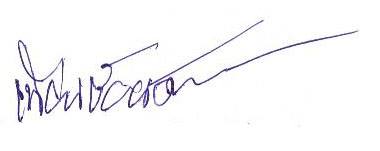                                                                           (นายเทียนชัย  ยศทะแสน)                                                                นายกองค์การบริหารส่วนตำบลวังทองผนวก ก.รายละเอียดคุณสมบัติของผู้มีสิทธิสมัครเข้ารับการเลือกสรรเป็นพนักงานจ้างตามประกาศรับสมัครสอบแข่งขันเพื่อสรรหาและเลือกสรรเป็นพนักงานจ้าง        ลงวันที่ ๑๓  กันยายน ๒๕๖๑***************************๑.ประเภทของพนักงานจ้างทั่วไปชื่อตำแหน่ง   		คนงานทั่วไป (ปฏิบัติหน้าที่ด้านธุรการ) สังกัดสำนักปลัดระยะเวลาการจ้าง 	ไม่ก่อนวันที่ ก.อบต.จังหวัด มีมติเห็นชอบ ถึงวันที่  ๓๐  กันยายน  ๒๕๖๒อัตราว่าง 		จำนวน  ๑ อัตรา หน้าที่และความรับผิดชอบ	ปฏิบัติงานธุรการและงานสารบรรณที่ต้องใช้ความรู้ทางเทคนิคหรือวิชาการภายใต้การกำกับตรวจสอบโดยทั่วไป  หรือตามคำสั่งหรือแบบ  หรือแนวทางปฏิบัติที่มีอยู่อย่างกว้าง ๆ  และปฏิบัติหน้าที่อื่นตามที่ได้รับมอบหมายลักษณะงานที่ปฏิบัติ		ปฏิบัติงานเกี่ยวกับงานธุรการและงานสารบรรณที่ต้องใช้ความรู้ทางเทคนิคหรือวิชาการตามที่ได้รับมอบหมาย  เช่น  ร่างโต้ตอบ  บันทึก  ย่อเรื่อง  รวบรวมข้อมูลและสถิติที่ต้องใช้ความรู้ทางเทคนิคหรือวิชาการด้านใดด้านหนึ่ง  ได้แก่  ความรู้เกี่ยวกับงานช่างสาขาต่าง ๆ  วิทยาศาสตร์  วิทยาศาสตร์การแพทย์  หรือเศรษฐกิจและสังคม  ฯลฯ  การเก็บรักษา  จัดทำทะเบียนยานพาหนะการโอนกรรมสิทธิ์  ติดตามให้มีการซ่อมบำรุงรักษา  ซ่อมแซมตามกำหนดเวลาที่ฝ่ายเทคนิคกำหนดไว้จำหน่ายยานพาหนะที่ชำรุดเสื่อมสภาพและการเบิกจ่ายพัสดุทางช่าง  การตรวจสอบลงหรือเปลี่ยนแปลงรายการเก็บรักษาและให้บริการเอกสารสำคัญของทางราชการ  เช่น  ทะเบียนประวัติพนักงานส่วนตำบล  ทะเบียนที่เกี่ยวกับการค้าและอุตสาหกรรม  และงานทะเบียนเอกสารเกี่ยวกับสิทธิต่าง  ๆ  การรวบรวมข้อมูลหรือจัดเตรียมเอกสารและจดบันทึกรายงานการประชุม  เป็นต้น  และปฏิบัติหน้าที่อื่นที่เกี่ยวข้องคุณสมบัติเฉพาะสำหรับตำแหน่ง		วุฒิการศึกษาไม่ต่ำกว่ามัธยมศึกษาตอนปลาย เป็นเพศหญิงค่าตอบแทนรายเดือน  ๙,๐๐๐ บาท                     ค่าครองชีพ ๑,๐๐๐ บาท  รวม ๑๐,๐๐๐ บาท-๓-๒.ประเภทของพนักงานจ้างทั่วไปชื่อตำแหน่ง   		คนงานทั่วไป (ปฏิบัติหน้าที่ด้านป้องกันและบรรเทาสาธารณภัย) สังกัดสำนักปลัดระยะเวลาการจ้าง 	ไม่ก่อนวันที่ ก.อบต.จังหวัด มีมติเห็นชอบ ถึงวันที่  ๓๐  กันยายน  ๒๕๖๒อัตราว่าง 		จำนวน  ๑ อัตรา หน้าที่และความรับผิดชอบ		ปฏิบัติงานเกี่ยวกับการป้องกันและระงับอัคคีภัย  ภัยธรรมชาติ  ซึ่งมีลักษณะงานที่ต้องปฏิบัติค่อนข้างยากภายใต้การกำกับตรวจสอบโดยทั่วไป  หรือตามคำสั่ง  ตามแบบ  หรือตามแนวทางปฏิบัติที่มีอยู่อย่างกว้าง ๆ  ที่จำเป็นต้องปฏิบัติโดยผู้มีความรู้ความสามารถหรือความชำนาญงานค่อนข้างสูง  และปฏิบัติงานอื่นตามที่ได้รับมอบหมายลักษณะงานที่ปฏิบัติป้องกันมิให้เกิดเพลิงไหม้  ระงับอัคคีภัยที่เกิดขึ้นโดยรวดเร็วมิให้ลุกลามออกไป  ลดอันตรายและความเสียหายที่เกิดเพลิงไหม้  รักษาและบำรุงขวัญ  ตลอดจนทรัพย์สินของประชาชนเป็นส่วนใหญ่  ป้องกันและบรรเทาอันตรายจากอุทกภัย  วาตภัย  การอพยพผู้ประสบภัยและทรัพย์สิน  ช่วยเหลือสงเคราะห์ผู้ประสบภัย  การฟื้นฟูบูรณะสิ่งชำรุดเสียหายในคืนสภาพเดิม  ตามแผนที่เทศบาลได้กำหนดไว้  เป็นต้น  และปฏิบัติหน้าที่อื่นที่เกี่ยวข้องคุณสมบัติเฉพาะสำหรับตำแหน่ง		วุฒิการศึกษาไม่ต่ำกว่ามัธยมศึกษาตอนปลาย เป็นเพศชายค่าตอบแทนรายเดือน  ๙,๐๐๐ บาท                     ค่าครองชีพ ๑,๐๐๐ บาท  รวม ๑๐,๐๐๐ บาท- ๔ –๓.ประเภทของพนักงานจ้างทั่วไปชื่อตำแหน่ง   		คนงานทั่วไป (ปฏิบัติหน้าที่ด้านไฟฟ้า) สังกัดกองช่างระยะเวลาการจ้าง 	ไม่ก่อนวันที่ ก.อบต.จังหวัด มีมติเห็นชอบ ถึงวันที่  ๓๐  กันยายน  ๒๕๖๒อัตราว่าง 		จำนวน  ๑ อัตรา หน้าที่และความรับผิดชอบ		ปฏิบัติงานขั้นต้นเกี่ยวกับงานช่างไฟฟ้าที่ไม่ยาก ภายใต้การกำกับตรวจสอบโดยใกล้ชิด หรือตามคำสั่ง หรือแนวทางปฏิบัติที่มีอยู่อย่างชัดเจนหรือละเอียดถี่ถ้วน และปฏิบัติหน้าที่อื่นตามที่ได้รับมอบหมายลักษณะงานที่ปฏิบัติ		ช่วยในการติดตั้ง  ประกอบ  ดัดแปลง  ปรับปรุง  บำรุงรักษา  ซ่อมแซมเครื่องจักร  เครื่องมือเครื่องใช้ที่เกี่ยวกับไฟฟ้า เบิกจ่าย จัดเก็บรักษาเครื่องมือเครื่องใช้ และวัสดุอุปกรณ์ที่ใช้ในการปฏิบัติงาน รวบรวมข้อมูลเกี่ยวกับงานในหน่วยงาน  และปฏิบัติหน้าที่อื่นที่เกี่ยวข้องคุณสมบัติเฉพาะสำหรับตำแหน่ง		วุฒิการศึกษาไม่ต่ำกว่ามัธยมศึกษาตอนปลาย เป็นเพศชายค่าตอบแทนรายเดือน  ๙,๐๐๐ บาท                     ค่าครองชีพ ๑,๐๐๐ บาท  รวม ๑๐,๐๐๐ บาทหลักเกณฑ์และวิธีการเลือกสรรผู้สมัครต้องได้รับการประเมินสมรรถนะตามหลักเกณฑ์ ดังนี้1.ความรู้ 1.1 ความรู้  ความสามารถทั่วไป  จำนวน 50 ข้อ2.ความรู้ความสามารถเฉพาะตำแหน่ง2.1 ความรู้ ความสามารถเฉพาะตำแหน่ง  จำนวน 50  ข้อ3.คุณสมบัติส่วนบุคคล 3.1 การตรงต่อเวลา3.2 ประวัติประสบการณ์การทำงาน3.3 บุคลิกภาพ/การแต่งกาย3.4 การแก้ไขปัญหาและการตัดสินใจ3.5 ท่วงที วาจา ภาษาที่ใช้3.6 ความรอบรู้ในงานที่สมัคร3.7 ความฉลาดไหวพริบและเชาว์ปัญญา3.8 ความคิดสร้างสรรค์สิ่งใหม่ๆ3.9 มนุษย์สัมพันธ์3.10 ทัศนคติแรงจูงใจ(โดยวิธีสัมภาษณ์) ******************************************กำหนดวันสอบแข่งขัน ตำแหน่ง  คนงานทั่วไป  จำนวน ๓ อัตราณ ห้องประชุมองค์การบริหารส่วนตำบลวังทอง  อำเภอนาวัง จังหวัดหนองบัวลำภูวันอังคารที่   ๒    เดือน ตุลาคม  พ.ศ.  ๒๕๖๑*********************************เวลารายวิชาสถานที่หมายเหตุ๐๙.๐๐ – ๑๒.๐๐ น.-ภาคความรู้ความสามารถทั่วไป (ภาค ก.) จำนวน ๕๐ ข้อ-ภาคความรู้ความสามารถเฉพาะตำแหน่ง (ภาค ข.)จำนวน ๕๐ ข้อห้องประชุมอบต.วังทอง๑๒.๐๐ – ๑๓.๐๐ น.                                          พักเที่ยง                                          พักเที่ยง                                          พักเที่ยง๑๓.๐๐ –๑๕.๐๐ น.- ภาคความเหมาะสมกับตำแหน่ง (สัมภาษณ์)ห้องประชุม อบต.วังทอง